№п.пНазвание технологииЦельРеализация в ДОУ1Технология проектной деятельностиФормирование креативной личности дошкольника, способной заниматься развитием исследовательской деятельности, адекватной своему возрастному периоду.Проекты патриотической направленности:«Архитекторы грушинской сцены»«Секрет грушинской гитары»2Информационно-коммуникационные технологииПовышение эффективности образовательного процесса Электронные энциклопедии, справочники, словари.Библиографические ресурсы. Сюда входит книги и статьи из газет, журналов, карты. Компьютерные презентации видеолектории. Подбор иллюстративного материала.3Игровые технологииВ игровом, занимательном виде способствовать активизации познавательных и мыслительных процессов дошкольниковСюжетно - ролевые игрыИгры -путешествияТеатрализованные игрыСпортивно -патриотические игры4Технология 3-д моделированияОсвоение элементов основных навыков моделирования от плоскостного к трёхмерномуИспользование программы в проектной деятельности5Технология Интелект - картПомощь дошкольникам в развитии связной, логической речи, выделении главного и запоминании материала.В образовательной деятельности6Музейная технологияСоздание условий для ознакомления детей дошкольного возраста с историей, героями, культурой, традициями России и своего народаСоздание музеев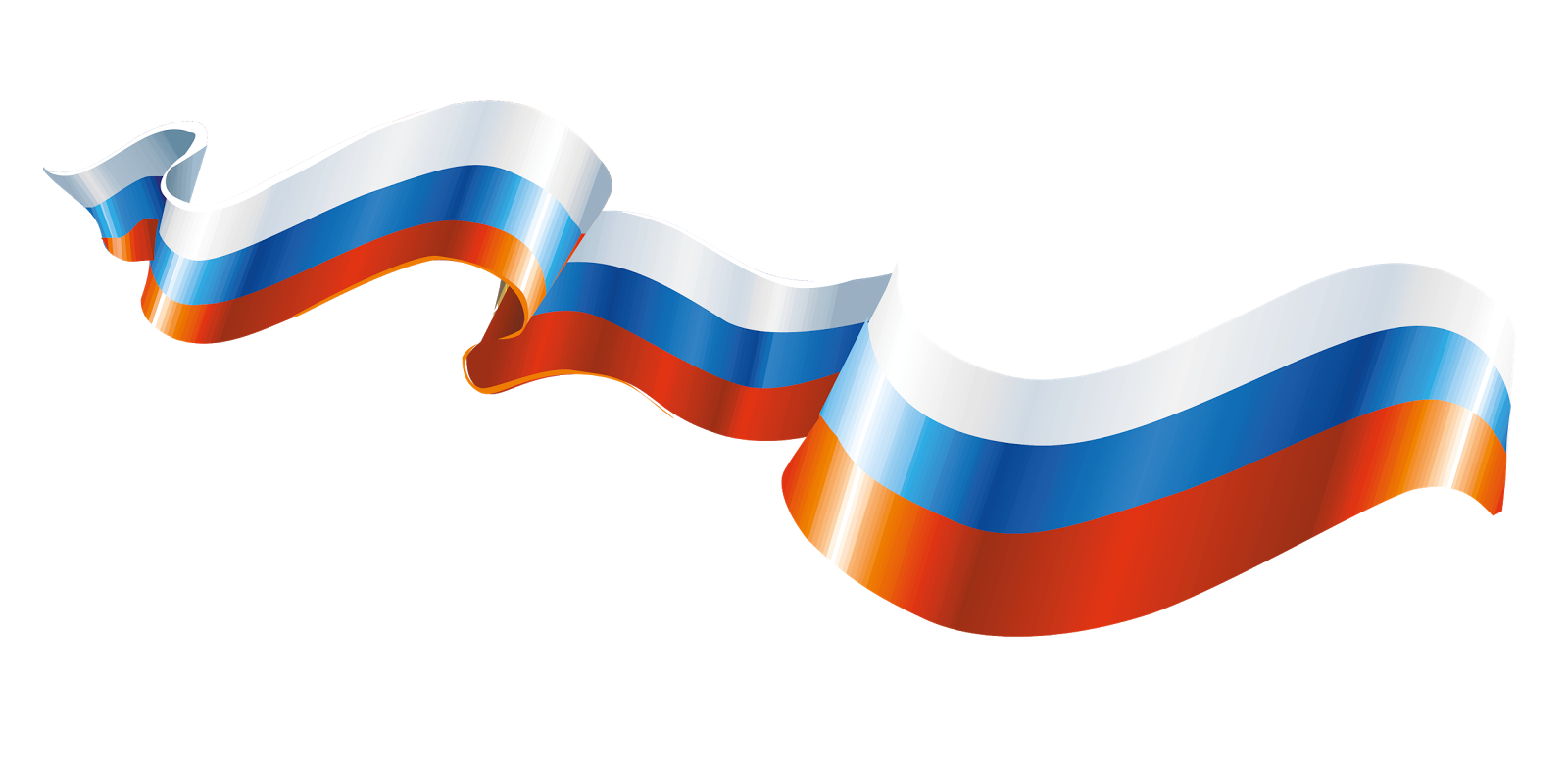 7Технология интерактивного обученияСоздание условий для ознакомления детей дошкольного возраста с историей, героями, культурой, традициями России и своего народаСоздание интерактивного внегруппового пространства в ДОУ8Технология создания мульфильмов Формирование познавательного интереса у детей старшего дошкольного возраста к истории. героям,  традициям РоссииРабота мультстудии «Мультсеанс»9Технология дополненной реальностиСоединение эмоциональной привлекательности, которая присуща игре, и аудио- визуализации В образовательной деятельности :  - источник информации;- для тренировки навыков;- мотивирующий фактор.